Муниципальное общеобразовательное учреждение«Средняя школа № 7»УЧЕБНЫЙ ПЛАНна 2019-2020 учебный годг. ЯрославльПояснительная запискаУчебный план средней школы № 7 является нормативным документом, соответствует действующему законодательству Российской Федерации и обеспечивает исполнение федеральных государственных образовательных стандартов начального, основного и среднего общего образования.Учебный план школы № 7 составлен на основе:Федерального Закона от 29.12.2012 № 273-ФЗ «Об образовании в Российской Федерации»,Федерального базисного учебного плана, утвержденого приказом Минобразования России от 9.03.2004 г. № 1312 «Об утверждении федерального базисного учебного плана и примерных учебных планов для образовательных учреждений Российской Федерации, реализующих программы общего образования») с изменениями (утверждены приказом Минобрнауки России от 30.08.2010 г. № 889 «О внесении изменений в федеральный базисный учебный план и примерные учебные планы для образовательных учреждений Российской Федерации, реализующих программы общего образования»),Федерального компонента государственного стандарта общего образования, утвержденный приказом Министерства образования Российской Федерации от 05.03.2004 № 1089 «Об утверждении федерального компонента государственных стандартов начального общего, основного общего и среднего (полного) общего образования» (для V-XI (XII) классов),Федерального государственного образовательного стандарта начального общего образования, утвержденного приказом Министерства образования и науки Российской Федерации от 06.10.2009 № 373 с изменениями и дополнениями от: 26 ноября 2010 г., 22 сентября 2011 г., 18 декабря 2012 г., 29 декабря 2014 г., 18 мая, 31 декабря 2015 г.,Федерального государственного образовательного стандарта основного общего образования, утвержденного приказом Министерства образования и науки Российской Федерации от 17.12.2010 № 1897,Порядка организации и осуществления образовательной деятельности по основным общеобразовательным программам – образовательным программам начального общего, основного общего и среднего общего образования, утвержденный приказом Министерства образования и науки Российской Федерации от 30.08.2013 № 1015,СанПиН 2.4.2.2821-10 «Санитарно-эпидемиологические требования к условиям и организации обучения в общеобразовательных учреждениях», утвержденные постановлением Главного государственного санитарного врача Российской Федерации от 29.12.2010 № 189.Учебный план направлен на выполнение государственного образовательного стандарта по всем предметам, включая углубление и расширение содержания, превышение стандарта образования по английскому языку, выполнение ФГОС НОО в 1-4 классах, ФГОС ООО в 5-9 классах, ФГОС СОО в 10 классах.Содержание и структура учебного плана определяются требованиями федерального государственного образовательного стандарта, целями, задачами и спецификой образовательной деятельности школы № 7, сформулированными в Образовательной программе, Программе развития.В соответствии с приказом Министерства образования и науки РФ от 30.08.2010г. № 889 "О внесении изменений в федеральный базисный учебный план, примерные учебные планы для образовательных учреждений Российской Федерации, реализующих программы общего образования, утвержденные Приказом Министерства образования Российской Федерации от 9 марта 2004 г. № 1312 "Об утверждении федерального базисного учебного плана и примерных учебных планов для образовательных учреждений Российской Федерации, реализующих программы общего образования" на предмет «Физическая культура» в 11 классах (БУП-2004) отводится 3 часа в неделю. В соответствии с СанПиН 2.4.2.2821-10 и письмом Министерства образования и науки РФ от 08.10.2010г. № ИК-1494/19 «О введении третьего часа физической культуры» во 2- 10 классах (ФГОС) учебные занятия физической культурой проводятся в урочной и внеурочной форме 3 часа в неделю: 2 часа - урок, 1 час - занятие внеурочной деятельности.Обучение в школе №7 в 2019-2020 учебном году осуществляется в соответствии с Режимом занятий обучающихся, утвержденным приказом от 02.09.2019 № 01-07/164 «О внесении дополнений и изменений в Режим занятий обучающихся» и Календарным учебным графиком на 2019-2020 учебный год, утвержденным приказом от 29.08.2019 № 01-07/141:-продолжительность учебного года в 1-х классах - 33 учебных недели, во 2-8,10-х классах 34 учебных недели, в 9,11 классах – 34 учебные недели без учета итоговой аттестации;-продолжительность учебной недели: в 1-7 классах – пять дней, в 8 - 11 классах – 6 дней;продолжительность урока: в 1-х классах 35 минут в первом полугодии, 45 минут во втором, в 2-11 классах -45 минут.НАЧАЛЬНОЕ ОБЩЕЕ ОБРАЗОВАНИЕУчебный план начального общего образования школы № 7 на 2019-2020 учебный год разработан на основе перспективного учебного плана начального общего образования в преемственности с планом на 2018-2019 у.г..Обучение в 1 классах в соответствии с СанПиН 2.4.2. 2821 – 10 организуется первую смену при пятидневной неделе с максимально допустимой недельной нагрузкой в 21 академический час и дополнительными недельными каникулами в середине третьей четверти.Обязательная недельная нагрузка распределяется равномерно в течение учебной недели, при этом объем максимальной допустимой нагрузки в течение дня не превышает для обучающихся 1-х классов 4 уроков и 1 день в неделю –5 уроков (за счет урока физической культуры). Обучение проводится без балльного оценивания знаний обучающихся и домашних заданий.Обучение в 1-ых классах осуществляется с использованием «ступенчатого» режима обучения: в сентябре - октябре	по 3 урока в день по 35 минут каждый, в ноябре-декабре – по 4 урока по 35 минут каждый. В сентябре-октябре четвертый урок в 1-х классах проводится в форме: игры, экскурсии, представления. Во втором полугодии (с января по май) – по 4 урока в день по 45 минут каждый.Содержание образования на уровне начального общего образования в школе № 7 определено в 1 классе образовательной системой «Школа России», во 2-4 классах- «Планета знаний».Учебный план 1 – 4 классов включает две части: обязательную и формируемую участниками образовательных отношений. Наполняемость обязательной части определена составом учебных предметов обязательных предметных областей.ОСНОВНОЕ ОБЩЕЕ ОБРАЗОВАНИЕ 5-9 КЛАССЫ5-9 классах школы № 7 реализуется ФГОС ООО. Обязательная часть учебного плана определяет состав учебных предметов обязательных предметных областей.Часть учебного плана, формируемая участниками образовательных отношений, обеспечивает реализацию индивидуальных потребностей обучающихся и запросов их родителей (законных представителей), формированию навыков учебной деятельности.В 5 по 6 класс изучается «Второй иностранный язык» (немецкий) по 2 часа в неделю.Учебный предмет «Всеобщая история. История России» преподается двумя курсами «Всеобщая история» и «История России» последовательно.СРЕДНЕЕ ОБЩЕЕ ОБРАЗОВАНИЕУчебный план для 10-11 классов ориентирован на двухлетний нормативный срок освоения образовательных программ среднего общего образования и рассчитан на 68 учебных недель за 2 года обучения при шестидневной учебной неделе.В учебном плане присутствует обязательный набор базовых общеобразовательных предметов, который соответствует государственному образовательному стандарту.Учебный предмет ОБЖ в 10-11 классах изучается как обязательный самостоятельный курс. В конце учебного года для юношей 10 классов проводятся пятидневные учебные сборы по основам военной службы в соответствии с Приказом Минобороны РФ и Министерства образования и науки РФ от 24 февраля 2010 г. N 96/134 "Об утверждении Инструкции об организации обучения граждан Российской Федерации начальным знаниям в области обороны и их подготовки по основам военной службы в образовательных учреждениях среднего (полного) общего образования, образовательных учреждениях начального профессионального и среднего профессионального образования и учебных пунктах".Для выполнения социального заказа обучающихся и их родителей (законных представителей) и успешной подготовки к ЕГЭ в 11 классах на изучение предмета «Математика» на базовом уровне добавлен 1 час, преподается 5 часов в неделю синхронно - параллельно и включает разделы «Алгебра и начала математического анализа» и «Геометрия».Для удовлетворения познавательных интересов обучающихся в различных областях деятельности человека в 11 классе изучаются элективные учебные предметы: «Текст как вершина речевой культуры» 1ч«Основные методы решения стереометрических задач» 1ч«Человек – общество - мир» 2ч«Многообразие органического мира» 1чУчебный план на 2019-2020 учебный год 1 классы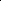 *Предметная область реализуется в темах уроков математики, которые отражены в рабочих программах педагогов.Учебный план на 2019-2020 учебный год 2 классы*Предметная область реализуется в темах уроков математики, которые отражены в рабочих программах педагогов.Учебный план на 2018-2019 учебный год 3 классыУчебный план на 2018-2019 учебный год 4 классы26Учебный план (недельный)на 2019-2020 учебный год 5 –е классы (5-ти дневная учебная неделя)ИЗ - интегрированный зачет - средний балл итогов текущего контроля успеваемости учащихся в течение учебного года (среднее арифметическое из отметок за четверти).Учебный план (недельный)на 2019-2020 учебный год 6 –е классы (5-ти дневная учебная неделя)ИЗ - интегрированный зачет - средний балл итогов текущего контроля успеваемости учащихся в течение учебного года (среднее арифметическое из отметок за четверти)Учебный план (недельный)на 2019-2020 учебный год 7 –е классы (5-ти дневная учебная неделя)ИЗ - интегрированный зачет - средний балл итогов текущего контроля успеваемости учащихся в течение учебного года (среднее арифметическое из отметок за четверти)Учебный план (недельный)на 2019-2020 учебный год 8 –е классы (6-ти дневная учебная неделя)ИЗ - интегрированный зачет - средний балл итогов текущего контроля успеваемости учащихся в течение учебного года (среднее арифметическое из отметок за четверти)Учебный план (недельный)на 2019-2020 учебный год 9 –е классы (6-ти дневная учебная неделя)Учебный план (недельный) 10 класс на 2019-2020 учебный годУчебный план (недельный) 11 класс на 2019-2020 учебный годПринят на педагогическом советеУтвержден приказомпротокол № 15 от 27.08.2019гУтвержден приказомпротокол № 15 от 27.08.2019г№ 01-07/141  от 29.08.2019г.№ 01-07/141  от 29.08.2019г.Директор школы _____________Е.М. БыковаПредметные областиУчебные предметыКол-во часов в неделюКол-во часов в годФормы ПАОбязательная частьОбязательная частьОбязательная частьОбязательная частьРусский язык и литературное чтениеРусский язык5165ИКРРусский язык и литературное чтениеЛитературное чтение4132ИКРРодной язык и литературное чтение на родном языкеРодной русский языкИКРРодной язык и литературное чтение на родном языкелитературное чтение на родном русском языкеИКРИностранный языкИКРМатематика и информатика*Математика4132ИКРОбществознание и естествознание (Окружающий мир)Окружающий мир266ИКРОсновы религиозных культур и светской этикиИскусствоМузыка133ПАИзобразительное искусство133ПАТехнологияТехнология133ПАФизическая культураФизическая культура268ПАОбязательная учебная нагрузка на учащегося в неделю/годОбязательная учебная нагрузка на учащегося в неделю/год21693Часть, формируемая участниками образовательных отношенийЧасть, формируемая участниками образовательных отношений134Учебные групповые проекты Учебные групповые проекты 134Максимально допустимая аудиторная нагрузка в неделю/годМаксимально допустимая аудиторная нагрузка в неделю/год21693Внеурочная деятельностьВнеурочная деятельность10330Максимальная недельная нагрузкаМаксимальная недельная нагрузка311023Используемые сокращения:Используемые сокращения:ПА – промежуточная аттестацияИКР– итоговая комплексная работаПА – промежуточная аттестацияИКР– итоговая комплексная работаПА – промежуточная аттестацияИКР– итоговая комплексная работаПредметные областиУчебные предметыКол-во часов в неделюКол-во часов в годФормы ПАОбязательная частьОбязательная частьОбязательная частьОбязательная частьРусский язык и литературное чтениеРусский язык5170ИЗ ИКРРусский язык и литературное чтениеЛитературное чтение4136ИЗ ИКРРодной язык и литературное чтение на родном языкеРодной русский языкИЗ ИКРРодной язык и литературное чтение на родном языкелитературное чтение на родном русском языкеИЗ ИКРИностранный языкИностранный язык (английский)268ИЗ ИКРМатематика и информатика*Математика4136ИЗ ИКРОбществознание и естествознание (Окружающий мир)Окружающий мир268ИЗ ИКРОсновы религиозных культур и светской этикиИскусствоМузыка134ПАИзобразительное искусство134ПАТехнологияТехнология134ПАФизическая культураФизическая культура268ПАОбязательная учебная нагрузка на учащегося в неделю/годОбязательная учебная нагрузка на учащегося в неделю/год23782Часть, формируемая участниками образовательных отношенийЧасть, формируемая участниками образовательных отношений134Учебные групповые проекты Учебные групповые проекты 134Максимально допустимая аудиторная нагрузка в неделю/годМаксимально допустимая аудиторная нагрузка в неделю/год23782Внеурочная деятельностьВнеурочная деятельность10340Максимальная недельная нагрузкаМаксимальная недельная нагрузка331122Используемые сокращения:Используемые сокращения:ПА – промежуточная аттестацияИКР– итоговая комплексная работаИЗ – интегрированный зачетПА – промежуточная аттестацияИКР– итоговая комплексная работаИЗ – интегрированный зачетПА – промежуточная аттестацияИКР– итоговая комплексная работаИЗ – интегрированный зачетПредметные областиУчебные предметыКол-во часов в неделюКол-во часов в годФормы ПАОбязательная частьОбязательная частьОбязательная частьОбязательная частьРусский язык и литературное чтениеРусский язык5170ИЗРусский язык и литературное чтениеЛитературное чтение4136ИЗРодной язык и литературное чтение на родном языкеРодной русский языкРодной язык и литературное чтение на родном языкелитературное чтение на родном русском языкеИностранный языкИностранный язык (английский)268ИЗМатематика и информатика*Математика4136ИЗОбществознание и естествознание (Окружающий мир)Окружающий мир268ИЗОсновы религиозных культур и светской этикиИскусствоМузыка134ИЗИзобразительное искусство134ИЗТехнологияТехнология134ИЗФизическая культураФизическая культура268ИЗОбязательная учебная нагрузка на учащегося в неделю/годОбязательная учебная нагрузка на учащегося в неделю/год23782Часть, формируемая участниками образовательных отношенийЧасть, формируемая участниками образовательных отношений134Учебные групповые проекты Учебные групповые проекты 134Максимально допустимая аудиторная нагрузка в неделю/годМаксимально допустимая аудиторная нагрузка в неделю/год23782Внеурочная деятельностьВнеурочная деятельность10340Максимальная недельная нагрузкаМаксимальная недельная нагрузка311122Используемые сокращения:Используемые сокращения:ПА – промежуточная аттестацияИЗ – интегрированный зачетПА – промежуточная аттестацияИЗ – интегрированный зачетПА – промежуточная аттестацияИЗ – интегрированный зачетПредметные областиУчебные предметыКол-во часов в неделюКол-во часов в годФормы ПАОбязательная частьОбязательная частьОбязательная частьОбязательная частьРусский язык и литературное чтениеРусский язык4136ИЗРусский язык и литературное чтениеЛитературное чтение4136ИЗРодной язык и литературное чтение на родном языкеРодной русский язык0,517ИЗРодной язык и литературное чтение на родном языкелитературное чтение на родном русском языке0,517ИЗИностранный языкИностранный язык (английский)268ИЗМатематика и информатика*Математика4136ИЗОбществознание и естествознание (Окружающий мир)Окружающий мир268ИЗОсновы религиозных культур и светской этики134ИЗИскусствоМузыка134ИЗИзобразительное искусство134ИЗТехнологияТехнология134ИЗФизическая культураФизическая культура268ИЗОбязательная учебная нагрузка на учащегося в неделю/годОбязательная учебная нагрузка на учащегося в неделю/год23782Максимально допустимая аудиторная нагрузка в неделю/годМаксимально допустимая аудиторная нагрузка в неделю/год23782Внеурочная деятельностьВнеурочная деятельность10340Максимальная недельная нагрузкаМаксимальная недельная нагрузка311122Используемые сокращения:Используемые сокращения:ПА – промежуточная аттестацияИЗ – интегрированный зачетПА – промежуточная аттестацияИЗ – интегрированный зачетПА – промежуточная аттестацияИЗ – интегрированный зачетПредметные областиУчебные предметыКол-во часов в неделюКол-во часов в годФормы ПАОбязательная частьОбязательная частьОбязательная частьОбязательная частьОбязательная частьРусский язык и литератураРусский язык5170ИЗРусский язык и литератураЛитература3102ИЗРодной язык и родная литератураРодной языкРодной язык и родная литератураРодная литератураИностранные языкиИностранный язык (английский) 3102ИЗИностранные языкиВторой иностранный язык (немецкий)268ИЗМатематика и информатика*Математика5170ИЗОбщественно-научные предметыИстория России. Всеобщая история268ИЗОбщественно-научные предметыГеография 134ИЗОсновы духовно-нравственной культуры народов РоссииОсновы духовно-нравственной культуры народов России134ИЗЕстественно-научные предметыБиология134ИЗИскусствоМузыка134ИЗИскусствоИзобразительное искусство134ИЗТехнологияТехнология268ИЗФизическая культура и основы безопасности жизнедеятельностиФизическая культура268ИЗМаксимально допустимая аудиторная нагрузка в неделю/годМаксимально допустимая аудиторная нагрузка в неделю/год29986Внеурочная деятельностьВнеурочная деятельность6204Максимальная недельная нагрузкаМаксимальная недельная нагрузка351190Предметные областиУчебные предметыКол-во часов в неделюКол-во часов в годФормы ПАОбязательная частьОбязательная частьОбязательная частьОбязательная частьОбязательная частьРусский язык и литератураРусский язык6204ИЗРусский язык и литератураЛитература3102ИЗРодной язык и родная литератураРодной языкРодной язык и родная литератураРодная литератураИностранные языкиИностранный язык (английский) 3102ИЗИностранные языкиВторой иностранный язык (немецкий)268ИЗМатематика и информатика*Математика5170ИЗОбщественно-научные предметыИстория России. Всеобщая история268ИЗОбщественно-научные предметыОбществознание134ИЗОбщественно-научные предметыГеография 134ИЗЕстественно-научные предметыБиология134ИЗИскусствоМузыка134ИЗИскусствоИзобразительное искусство134ИЗТехнологияТехнология268ИЗФизическая культура и основы безопасности жизнедеятельностиФизическая культура268ИЗМаксимально допустимая аудиторная нагрузка в неделю/годМаксимально допустимая аудиторная нагрузка в неделю/год301020Внеурочная деятельностьВнеурочная деятельность6204Максимальная недельная нагрузкаМаксимальная недельная нагрузка361224Предметные областиУчебные предметыКол-во часов в неделюКол-во часов в годФормы ПАОбязательная частьОбязательная частьОбязательная частьОбязательная частьОбязательная частьРусский язык и литератураРусский язык4136ИЗРусский язык и литератураЛитература268ИЗРодной язык и родная литератураРодной языкРодной язык и родная литератураРодная литератураИностранные языкиИностранный язык (английский) 3102ИЗМатематика и информатикаАлгебра3102ИЗМатематика и информатикаГеометрия268ИЗМатематика и информатикаИнформатика134ИЗОбщественно-научные предметыИстория России. Всеобщая история268ИЗОбщественно-научные предметыОбществознание134ИЗОбщественно-научные предметыГеография 268ИЗЕстественно-научные предметыБиология268ИЗЕстественно-научные предметыФизика 268ИЗИскусствоМузыка134ИЗИзобразительное искусство134ИЗТехнологияТехнология268ИЗФизическая культура и основы безопасности жизнедеятельностиФизическая культура268ИЗМаксимально допустимая аудиторная нагрузка в неделю/годМаксимально допустимая аудиторная нагрузка в неделю/год311054Часть, формируемая участниками образовательных отношенийЧасть, формируемая участниками образовательных отношений134Учебные проекты и исследованияУчебные проекты и исследования268Внеурочная деятельностьВнеурочная деятельность6204Максимальная недельная нагрузкаМаксимальная недельная нагрузка381292Предметные областиУчебные предметыКол-во часов в неделюКол-во часов в годФормы ПАОбязательная частьОбязательная частьОбязательная частьОбязательная частьОбязательная частьРусский язык и литератураРусский язык3102ИЗРусский язык и литератураЛитература268ИЗРодной язык и родная литератураРодной языкРодной язык и родная литератураРодная литератураИностранные языкиИностранный язык (английский) 3102ИЗМатематика и информатикаАлгебра3102ИЗМатематика и информатикаГеометрия268ИЗМатематика и информатикаИнформатика134ИЗОбщественно-научные предметыИстория России. Всеобщая история268ИЗОбщественно-научные предметыОбществознание134ИЗОбщественно-научные предметыГеография 268ИЗЕстественно-научные предметыБиология268ИЗЕстественно-научные предметыФизика 268ИЗЕстественно-научные предметыХимия 268ИЗИскусствоМузыка134ИЗИзобразительное искусство134ИЗТехнологияТехнология134ИЗФизическая культура и основы безопасности жизнедеятельностиФизическая культура268ИЗФизическая культура и основы безопасности жизнедеятельностиОсновы безопасности жизнедеятельности134ИЗМаксимально допустимая аудиторная нагрузка в неделю/годМаксимально допустимая аудиторная нагрузка в неделю/год321088Часть, формируемая участниками образовательных отношенийЧасть, формируемая участниками образовательных отношений5170Индивидуальные групповые занятияИндивидуальные групповые занятия3102Учебные проекты и исследованияУчебные проекты и исследования268Внеурочная деятельностьВнеурочная деятельность6204Максимальная недельная нагрузкаМаксимальная недельная нагрузка421428Предметные областиУчебные предметыКол-во часов в неделюКол-во часов в годФормы ПАОбязательная частьОбязательная частьОбязательная частьОбязательная частьОбязательная частьРусский язык и литератураРусский язык3102ИЗРусский язык и литератураЛитература3102ИЗРодной язык и родная литератураРодной язык0,517ИЗРодной язык и родная литератураРодная литература0,517ИЗИностранные языкиИностранный язык (английский) 3102ИЗМатематика и информатикаАлгебра3102ИЗМатематика и информатикаГеометрия268ИЗМатематика и информатикаИнформатика134ИЗОбщественно-научные предметыИстория России. Всеобщая история268ИЗОбщественно-научные предметыОбществознание134ИЗОбщественно-научные предметыГеография 268ИЗЕстественно-научные предметыБиология268ИЗЕстественно-научные предметыФизика 3102ИЗЕстественно-научные предметыХимия 268ИЗИскусствоМузыкаИзобразительное искусствоТехнологияТехнологияФизическая культура и основы безопасности жизнедеятельностиФизическая культура268ИЗФизическая культура и основы безопасности жизнедеятельностиОсновы безопасности жизнедеятельности134ИЗМаксимально допустимая аудиторная нагрузка в неделю/годМаксимально допустимая аудиторная нагрузка в неделю/год311054Часть, формируемая участниками образовательных отношенийЧасть, формируемая участниками образовательных отношений5170Индивидуальные групповые занятия «Нормы русского языка как основа речевой культуры»Индивидуальные групповые занятия «Нормы русского языка как основа речевой культуры»134Индивидуальные групповые занятия «Избранные главы математики»Индивидуальные групповые занятия «Избранные главы математики»134Учебные проекты и исследованияУчебные проекты и исследования3102Внеурочная деятельностьВнеурочная деятельность6204Максимальная недельная нагрузкаМаксимальная недельная нагрузка391530ИЗ*- интегрированный зачетПредметная областьУчебные предметы10 класс10 класс10 класс10 класс10 класс10 классПредметная областьУчебные предметыБазовый уровеньБазовый уровеньБазовый уровеньУглубленный уровеньУглубленный уровеньУглубленный уровеньПредметная областьУчебные предметыНедельное количество часовГодовое количество часовПАНедельное количество часовГодовое количество часовПАРусский язык и литератураРусский язык134ИЗ3 102 ИЗРусский язык и литератураЛитература 3102ИЗРодной язык и родная литератураРодной язык Родной язык и родная литератураРодная литератураИностранные языкиИностранный язык (английский)3102ИЗМатематика и информатикаМатематика5170ИЗ6204ИЗМатематика и информатикаИнформатика 134ИЗОбщественные наукиИстория268ИЗ5170ИЗОбщественные наукиГеография134ИЗ1 34 Общественные наукиЭкономика134ИЗИЗОбщественные наукиПравоИЗ134ИЗОбщественные наукиОбществознание268ИЗЕстественные наукиАстрономия134ИЗЕстественные наукиФизика268ИЗ 4 136ИЗЕстественные наукиХимия134ИЗЕстественные наукиБиология134ИЗ 3102 ИЗФизическая культура, экология,  основы безопасности жизнедеятельностиФизическая культура268ИЗФизическая культура, экология,  основы безопасности жизнедеятельностиОсновы безопасности жизнедеятельности134ИЗИндивидуальный проектИндивидуальный проект134 ИЗМаксимально допустимая аудиторная нагрузка в неделю/годМаксимально допустимая аудиторная нагрузка в неделю/год32/108832/108832/108832/108832/108832/1088Часть, формируемая участниками образовательных отношений. Курсы по выборуЧасть, формируемая участниками образовательных отношений. Курсы по выборуЧасть, формируемая участниками образовательных отношений. Курсы по выборуЧасть, формируемая участниками образовательных отношений. Курсы по выборуЧасть, формируемая участниками образовательных отношений. Курсы по выборуЧасть, формируемая участниками образовательных отношений. Курсы по выборуЧасть, формируемая участниками образовательных отношений. Курсы по выборуЧасть, формируемая участниками образовательных отношений. Курсы по выборуФинансовая грамотностьФинансовая грамотностьФинансовая грамотностьФинансовая грамотность1111Россия в мировом историческом процессе Россия в мировом историческом процессе Россия в мировом историческом процессе Россия в мировом историческом процессе 1111Разговорный английскийРазговорный английскийРазговорный английскийРазговорный английский1111Психология общенияПсихология общенияПсихология общенияПсихология общения1111ИКТ в профессиональной деятельностиИКТ в профессиональной деятельностиИКТ в профессиональной деятельностиИКТ в профессиональной деятельности1111Основы профессионального самоопределенияОсновы профессионального самоопределенияОсновы профессионального самоопределенияОсновы профессионального самоопределения1111Внеурочная деятельностьВнеурочная деятельность66204204204204Максимальная недельная нагрузкаМаксимальная недельная нагрузка373737373737Учебные предметыЧисло недельных учебных часовФорма промежуточной аттестацииБазовые учебные предметыБазовые учебные предметыБазовые учебные предметыРусский язык1ИЗЛитература3ИЗМатематика5ИЗИностранный язык (английский)3ИЗИнформатика и ИКТ1ИЗИстория2ИЗОбществознание (включая экономику и право)2ИЗБиология1ИЗФизика2ИЗХимия1ИЗГеография1ИЗФизическая культура3ИЗОБЖ1ИЗМировая художественная культура1ИЗТехнология1ИЗОбязательная аудиторная учебная нагрузка по школе28Элективные учебные предметы9Предельная аудиторная учебная нагрузка по школе37